Vocabulary WordDefinitionPictureLearn more…absolute valuethe distance a number is from zeroThe answer will always be positive (+).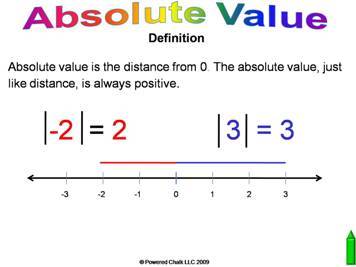 Additive Identityadding the number 0 to any number does not change the value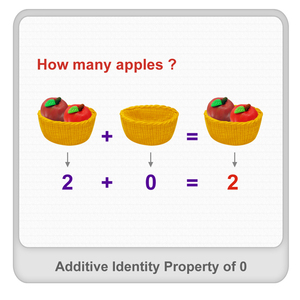                                                                                             www.splashmath.com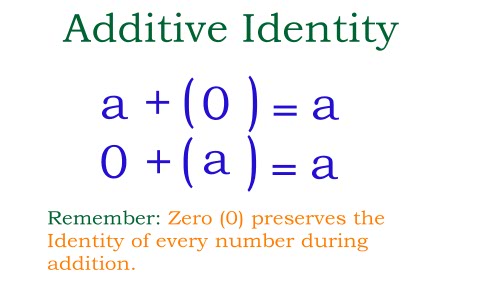                                                                                                          http://www.printable-math-worksheets.com/                                                                                                                                                      Additive Inverseadding the opposite of a number to get an answer of 0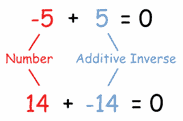                                                                                                                                                     www.mathisfun.com Distributive PropertyMultiply the number outside of the parenthesis with everything inside the parenthesis.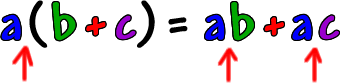                                             www.coolmath.com 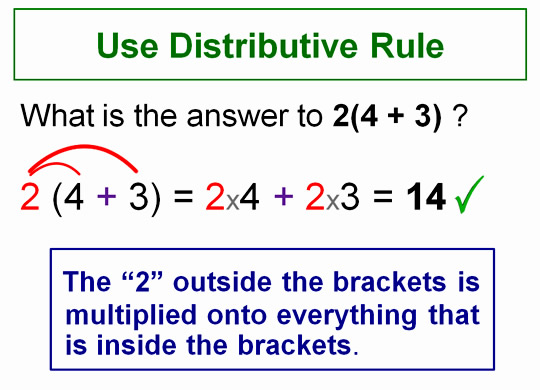                                                                                                                        http://passyworldofmathematics.com/ http://www.mathsisfun.com/definitions/distributive-law.html http://www.mathwarehouse.com/dictionary/D-words/distributive-property-definition-and-examples.php equivalent  to be equal or have the same amount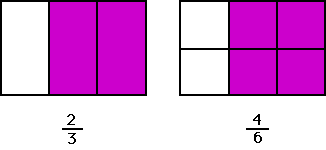                                                                                                                                            http://www.loisterms.com/fraction greater than onea fraction where the numerator (top number) is larger than the denominator (bottom number)7         top number is bigger2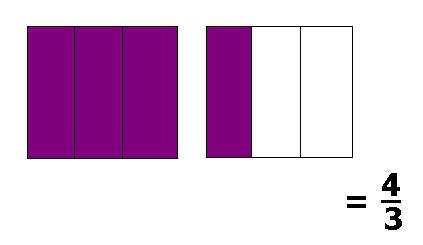                                                                                                                                             spfractions.wikispaces.com    Watch a video: https://learnzillion.com/lessons/1438-represent-a-fraction-greater-than-one-using-area-models four-quadrant grapha graph with 4 different areas to plot ordered pairs on(also called a coordinate plane or graph)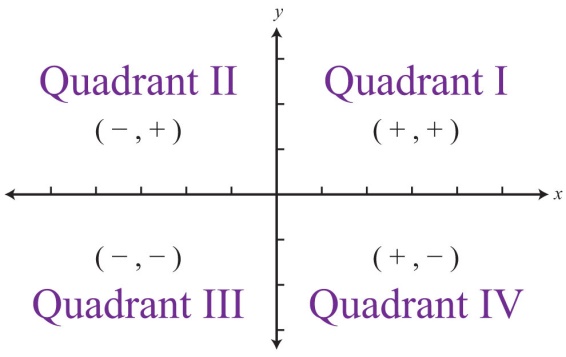                                                                                                                 http://catalog.flatworldknowledge.com/integersthe counting numbers; can be positive (+) or negative (-)Integers can NOT be fractions.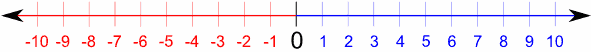 http://www.mathsisfun.com/whole-numbers.html Adding and Subtracting Integershttp://www.mathsisfun.com/positive-negative-integers.html intervalthe numbers that are between two numbersWhen you make a graph or number line, your intervals should be equal to each other.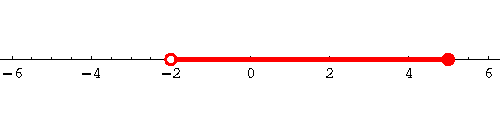                                                                                      http://www.sosmath.com/ Interval: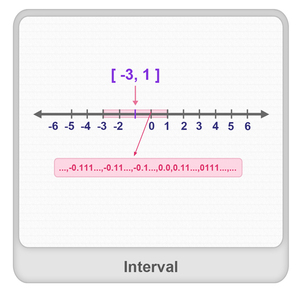 All the values between two given end points.               www.splashmath.com http://www.mathsisfun.com/sets/intervals.html mixed numbera whole number with a fraction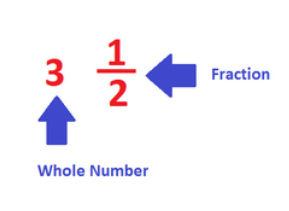                                                                                                                            http://basicfractionfun.weebly.com/ rational numbersnumbers that can be written in a/b form or as a fraction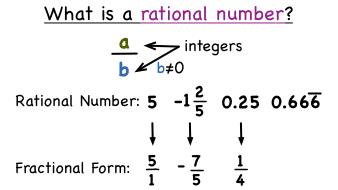                                                                                http://bhillmath.weebly.com/ 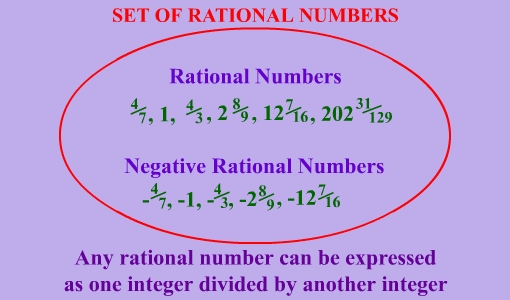                                                                                                                                      http://www.webovations.com/repeating decimala number where after the decimal point, the number never ends and continues to repeat 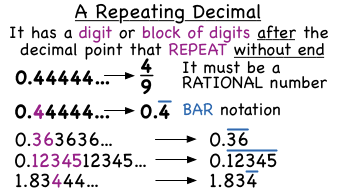                                                                                                                                            sites.google.com/a/d83.org  Scaling(a graph)writing numbers down on the axis or axes of the graphThis graph has intervals of 10.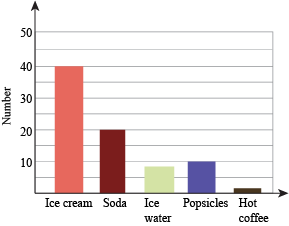                                                                                                                                              http://www.shmoop.com/ terminating decimal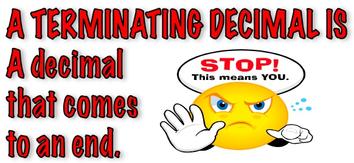                                                 http://visual-math-vocabulary.wikispaces.com/ .712.51670.239381.2